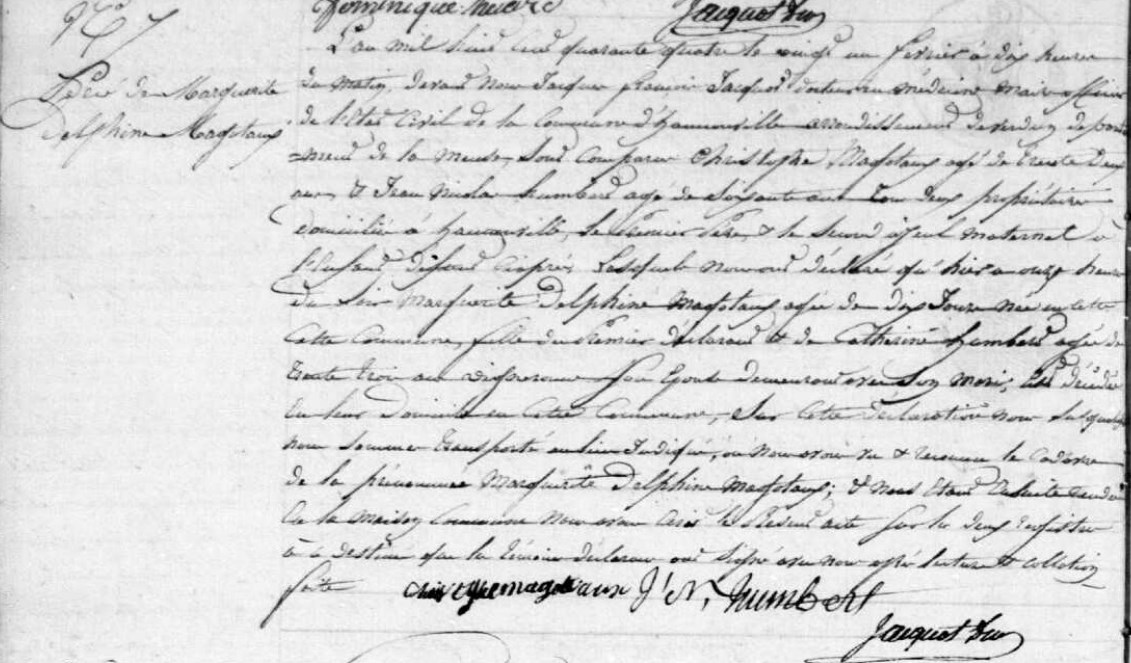 Death Record of Marguerite Delphine Magottaux, sister of Jules Francois MagottauxSource: http://archives.meuse.frEtat CivilHannonville-sous-les-Cotes1843-1852  Births, Marriages, DeathsImage 83/442